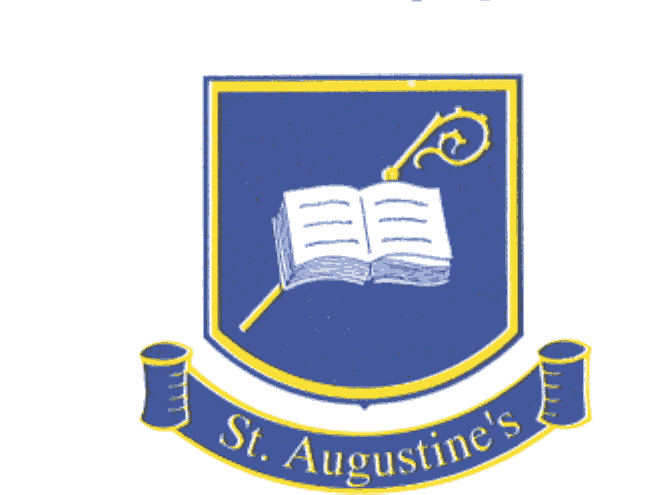 Mass times at St Augustine’s: Weekdays at 9:30am, Saturday 9:30am and Sundays at 11am.  We have a school Mass each fortnight. Our next Mass will be 1st February. We will also have a Mass on Ash Wednesday. All parents are welcome to join us at Mass. 